FACTUREDATE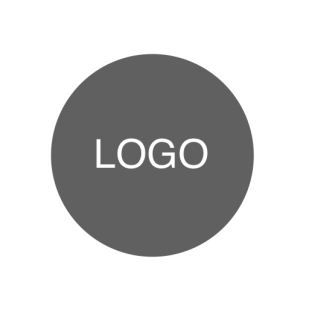 N° DE FACTURE<Modalités de paiement (dû à réception, dû dans X jours)><Modalités de paiement (dû à réception, dû dans X jours)><Modalités de paiement (dû à réception, dû dans X jours)><Modalités de paiement (dû à réception, dû dans X jours)>FACTURERENVOYEZ ÀENVOYEZ ÀLe nom de votre sociétéNom du contactNom / ServiceNom / ServiceNom / Service123 Adresse municipaleNom de l'entreprise clienteNom de l'entreprise clienteNom de l'entreprise clienteNom de l'entreprise clienteNom de l'entreprise clienteVille, état, code postalAdresseAdresseAdresseAdresseNuméro de téléphoneTéléphone, CourrielTéléphoneTéléphoneTéléphoneSite InternetE-mailDESCRIPTIONDESCRIPTIONQTÉPRIX UNITAIRETOTAL0,000,000,000,000,000,00TOTAL0,00Remarques / Instructions de paiement :Remarques / Instructions de paiement :RABAIS0,00Remarques / Instructions de paiement :Remarques / Instructions de paiement :SOUS-TOTAL MOINS LA REMISESOUS-TOTAL MOINS LA REMISE0,00Remarques / Instructions de paiement :Remarques / Instructions de paiement :TAUX D'IMPOSITIONTAUX D'IMPOSITION0,00 %TAXE TOTAL0,00EXPÉDITION/MANUTENTIONEXPÉDITION/MANUTENTION0,00Solde dû$ -Signature de l'entrepriseSignature du clientSignature du client